    Муниципальный   этап   профессионального конкурса    «Педагог года  Березовского района -2017», номинация «Воспитатель года-2017»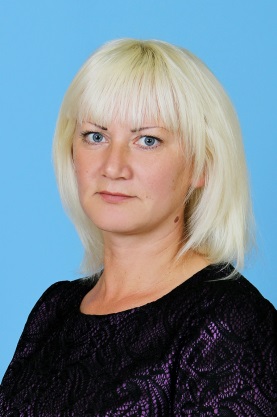 КОНКУРСНОЕ ЗАДАНИЕ Эссе на тему  « Я - педагог »ВоспитательМБДОУ «Бархатовский детский сад»                                                            Логинова Светлана Сергеевна	                                         «Чтобы стать настоящим воспитателем детей,                                                               надо отдать им своё сердце…»                                                                        В. А. Сухомлинский.                        В детский сад я пришла работать не случайно. Работой своей горжусь! Еще в школе я выбрала свой путь.  Я понимала, что быть воспитателем непросто,  сколько труда и терпения нужно, чтобы из маленьких непослушных мальчиков и девочек выросли в дальнейшем вдумчивые, стремящиеся к своей цели молодые люди.         И теперь, проработав  в детском саду более 6 лет, я уверена, что воспитатель – это не профессия, это образ жизни. Это человек,  несущий в себе особый свет, теплоту в сердце, чувствующем любое неблагополучие. Это осознание огромной ответственности, прежде всего, перед ребёнком, который приходит ко мне в группу.  Каждый день на меня смотрят глаза моих воспитанников, не умеющих прощать равнодушие, но зато умеющих любить бескорыстно. Можно завоевать авторитет серьёзным отношением к  ним, высокими требованиями, дисциплиной, но заставить полюбить - никогда. Ребёнок не откроет тебе душу, пока не увидит, что ты делаешь это первым…          Родители доверяют мне самое дорогое, что у них есть – своих детей. А проникнуть в самые далёкие галактики детского мира невозможно без осознания того, что, «если бы взрослые чаще вспоминали, какие они были маленькими, а дети больше задумывались, какие они будут большими, старость не торопилась бы к людям, а мудрость не опаздывала бы», - так говорил герой книги Л. Кассиля.         Детский сад  – это огромный и прекрасный мир и, переступая его порог, ты не можешь предугадать всё, что тебя ждёт сегодня. Ведь каждый день в детском саду  не похож друг на друга. А ведь дети такие  разные! Одни ершистые и живые, требовательные и сосредоточенные, настойчивые, а иногда причудливые, талантливые, открытые и жаждущие общения. Можно ли жить в детском саду  спокойно и бестрепетно, не ожидая от своих воспитанников  и каверзных вопросов, и неразрешенных, на первый взгляд, проблем?! Иногда идёшь домой, немного устав от шума, эмоций и потока информации и думаешь: «Всё! Больше не могу!» А утром вновь и вновь ноги несут тебя в этот многоликий, разнообразный мир, именуемый страной детства. И уже не мыслишь себя без детского сада, без воспитанников.      Твердо убеждена, что в детском саду должны работать люди не равнодушные к детям, а те, кто может стать примером. Каждый день проведенный с детьми стараюсь превратить в «уроки добра», импровизировать, создавать нестандартный подход к различным видам деятельности, тем самым вызывать познавательный интерес у воспитанников. Мне очень важно, с каким настроением они уйдут домой,  что расскажут родителям.        Я часто говорю ребенку, что он  «молодец», «умница»  даже тогда,  когда успехи  невелики. Ведь это воспитывает у ребёнка уверенность в себе и это побуждает интерес к знаниям. Дети не умеют ещё жить умом, подчинять свои действия рассудку, логике. Зато они чувствуют сердцем и душой. Детское сердце отходчиво - оно способно прощать. Поэтому в свои отношения с детьми я стараюсь вносить искренность, ласку и доброту, а не навязывание своих взглядов. Эту идею я доношу и до родителей. Ведь,  к сожалению,  дети и взрослые нередко не понимают друг друга. Эмоциональные,  непосредственные,  не умеющие сдерживать гнев и радость малыши часто кажутся взрослыми избалованными, беспечными и легкомысленными. А дальновидность и заботу взрослых дети воспринимают,  как сухость,  придирчивость и назойливость.      Родители не должны быть в стороне от детского сада,  они должны проявлять интерес ко всему,  с чем связана жизнь ребёнка,  создавать благоприятный климат в семье.  Важную роль отвожу работе с родителями воспитанников, привлекаю их к участию   в делах группы и детского сада, организую совместную деятельность родителей и детей в форме семейных конкурсов, праздников, совместной реализации детско-родительских проектов.Считаю, что работа воспитателя будет плодотворной, если воспитатель интересен своим воспитанникам и родителям. Про себя могу сказать, что я нахожусь в творческом поиске, стараюсь, чтобы  и воспитанники и родители были активными участниками нашей совместной деятельности. Каждый воспитанник  - это личность, помочь этой личности вырасти, набрать силу и раскрыться – вот истинное предназначение воспитателя.        В свете современных изменений в сфере дошкольного образования, я педагог держащий руку на пульсе событий всех современных тенденций в педагогике. Образовательные задачи решаю через технологии проблемного обучения, детского экспериментирования, игровых технологий, применяю на практике метод проекта. Данные методы и технологии развивают в воспитанниках любознательность, формируют самостоятельность и детскую инициативу.        Мое главное профессиональное качество это умение учиться. Мобильность, профессионализм, готовность принимать решения, способность к самообразованию и саморазвитию, дает возможность быть самым лучшим воспитателем для детей.          Я смогла воплотить мечту в жизнь. Я стала воспитателем! И не капли об этом не пожалела.